Stones not photographed:Allen, Mrs. Mary FrancesBennett, RuthBishop, Lora BishopBranstetter, Mattie D.  Nov. 17, 1898  Mar. 2, 1987Caudel, Annie Price Oct. 6, 1866 Jun 7, 1921Clymer, Katherine May 11, 1895 Sep 22, 1916 Coffey, Bert Nov 6, 1936 Nov 13, 1936 Coffey, Joel T.  Oct 15, 1825 Jun 28, 1930 Coffey, John T. Dec. 24, 1903 May 22, 1981Coffey, Lizzie Shaw Aug. 22, 1910 May 31, 1981Coffey, Marguette  Dec 24, 1843 Nov 21, 1912 Coffey, Lonnie " Son" Jun 17, 1928 Sep. 17, 1949Coffey, Lucy Vaughn  Aug 21, 1924  May 9, 1925 England, Jerry Myers Aug 15, 1858 Feb 6, 1945 England, Mattie D Branstetter  Nov 17, 1898 Mar 2, 1987 England, Noble Dec. 17, 1905 Nov. 7, 1910Ennis, Martha Belle Oct. 28, 1855 Jun 1, 1928Ferren, Eugene Wilson Jan.24, 1918 Jan. 24, 1918Ferren, Son Nov. 14, 1941 ??Gillock, Allen Staples Feb. 24, 1911 Mar. 8, 1984Gillock, Martha E.  Aug 20, 1854 Dec 23. 1932 Gillock, S. B. 1857 Dec 16, 1921 Gillock, Willie M. Staples Mar. 27, 1921 Nov. 25, 1988Hagard, Sarah K. Mar. 4, 1873  Nov. 2, 1956Hazell, Isaac Givens  Dec 20, 1835  May 3, 1920 Hicks, ?? Jan. 2, 1832 Feb. 10, 1880Hicks, Infant  Aug. 18, 1830 Aug. 30, 1830Hicks, Infant Jul 3, 1837 Jul 3, 1837Hicks, William W. Feb. 20, 1843 Jul 12, 1855Howell, Infant May 16, 1934 May 16, 1934Howell, Roberto Kay Jan. 25, 1946 Sep. 12, 1947Jameson, Alabama ? ??Jameson, William W. 1844 1852Larimore, Letitia Apr. 16, 1797 Apr. 20, 1869Larimore, Louis W. Dec. 31, 1855 Jul 11, 1857Marty, Lettie Ann Jul 17, 1897 Jul 15, 1976Marty, Louis Feb. 26, 1901 Dec. 23, 1986May, Nenona C. May 8, 1906 Mar. 17, 1996McKinney, Son ?? ??Overfelt, Daymond Jun 2, 1939 Jul 23, 1939 (Same dates as Daymond Ferren)Ferren, Daymond Owen  June 2, 1939  July 23, 1939 Quinn, James W.  Jan. 28, 1966 Nov. 30, 1984Quinn, William T. May 4, 1930 May 7, 1984Roberts, Leo A. Jun 22, 1923 ??Roberts, Verneva B. Jan. 31, 1925 ??Rogers, Georgia 1883 1928Sallee, Richard H.  Sep 4, 1942  Apr 29, 1943 Shaw, James H. Feb. 16, 1884 Feb. 2, 1949Shaw, Maymie E. Apr. 5, 1875 Apr. 22, 1953Smith, Adeline McGee Aug. 1, 1914 ??Smith, Aunt Liz 1840 1918Smith, Chester E. Jul 26, 1914 Apr. 19, 1971Smith, Ezzer Thomas Nov. 10, 1902 Nov. 11, 1902Trent, Benjamin Kimberley Nov. 25, 1949 Dec. 6, 1985Trent, Bonnie Settle Oct. 3, 1950 ??Turner, Infant Son Oct. 18, 1904 Oct. 18, 1904Turner, Robert 1894 1985Unmarked, Unmarked 1919 ??Vance, Eular Dec. 1988 ??Webb, Mildred Sep. 9, 1932 ??Whitlow, Charlie E.  Oct 14, 1878 Oct 2, 1948 Whitlow, Hettie  Jun 23, 1889  Feb 18, 1944 Wilcoxson, Margaret Alberta Nov. 12, 1917 Dec. 13, 1918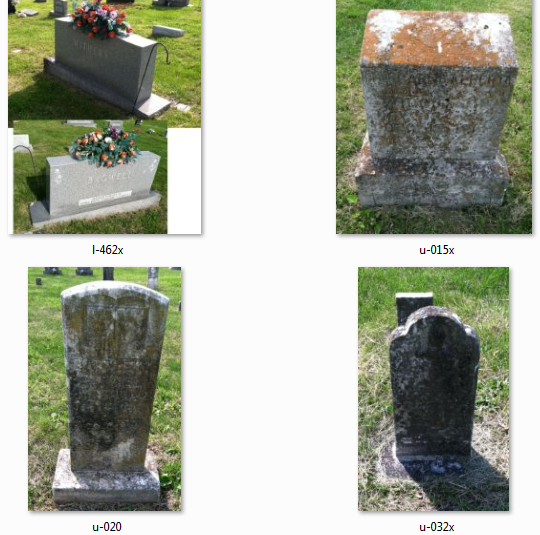 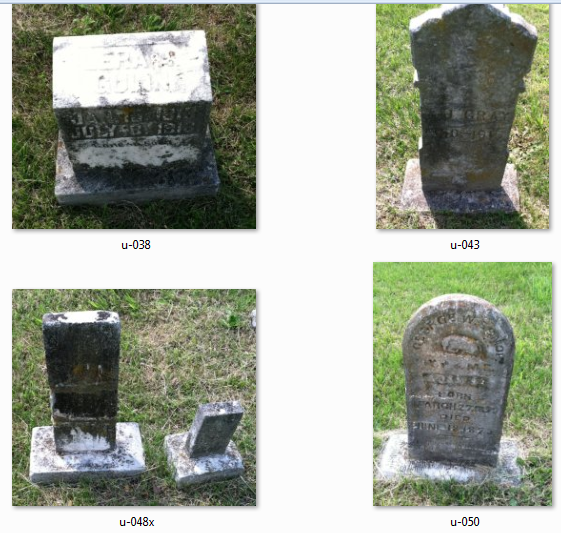 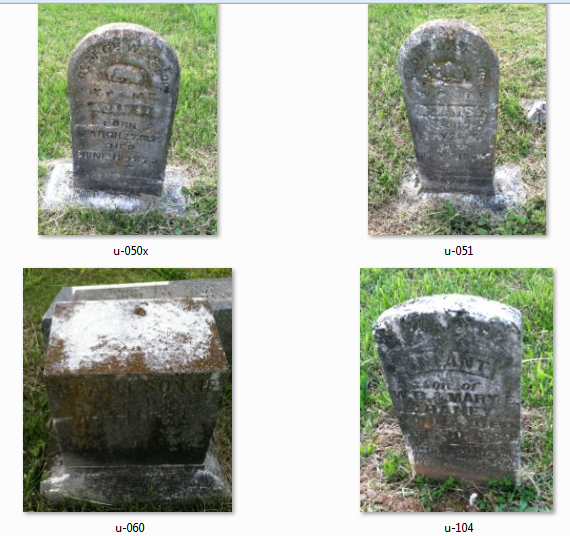 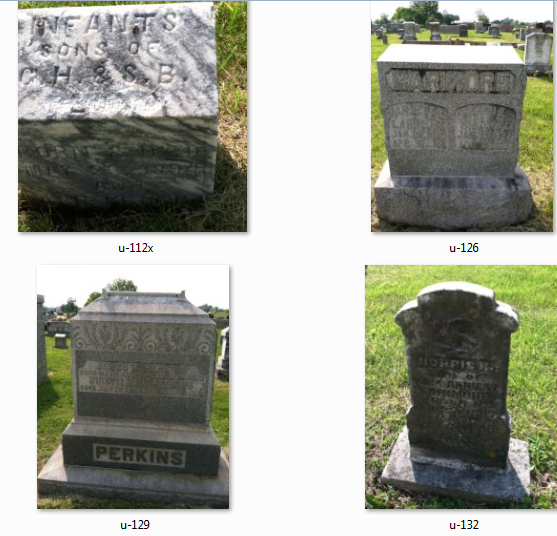 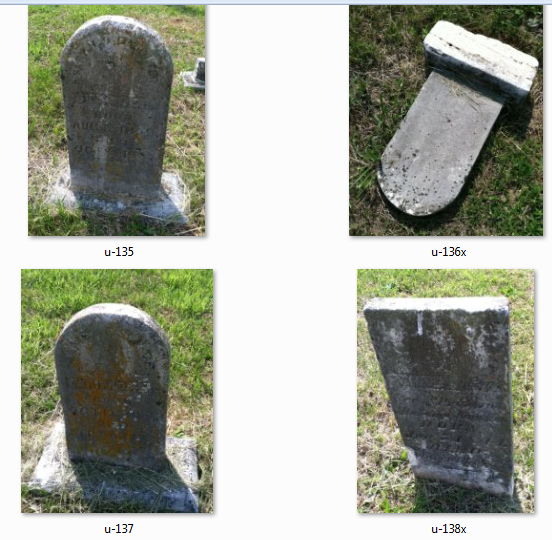 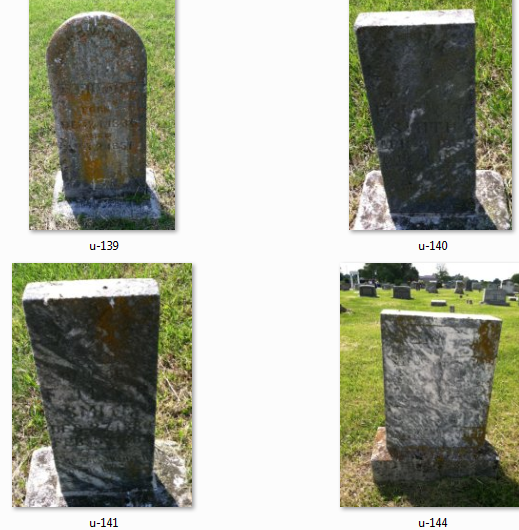 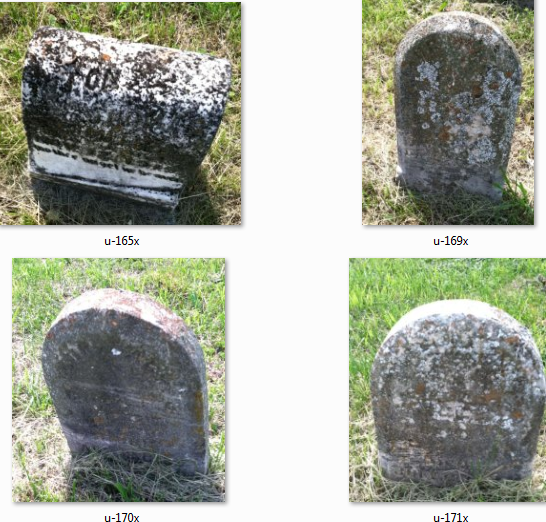 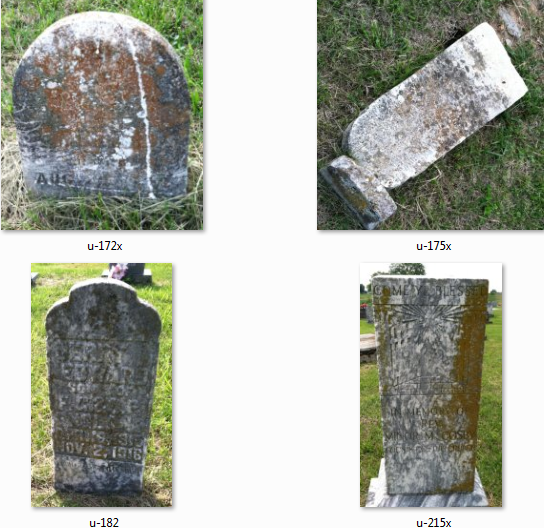 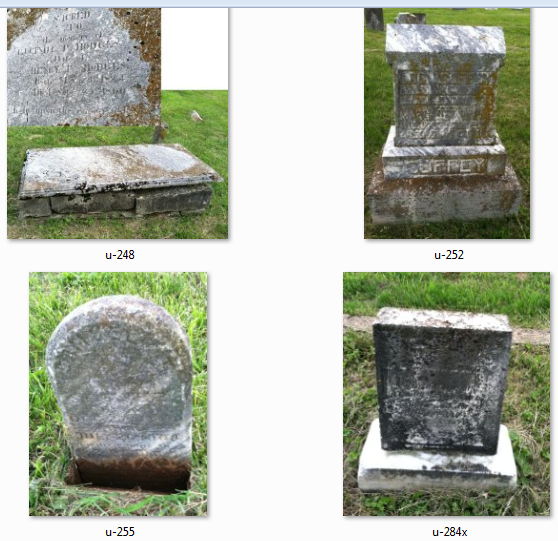 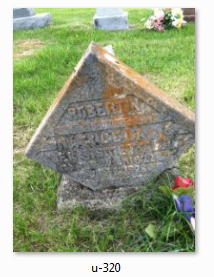 